                                                    ΑΝΑΚΟΙΝΩΣΗ       Έχοντας υπόψη :1.Την ανάγκη ανάδειξης μελών Δημοτικών Συμβούλων, (τακτικών και αναπληρωματικών) για τη συγκρότηση Επιτροπής διενέργειας δημοπρασιών για την εκποίηση ή εκμίσθωση πραγμάτων του δήμου για το έτος 2014, άρθρο 1 του Π.Δ. 270/1981 2.Την ανάγκη ανάδειξης μελών Δημοτικών Συμβούλων, (τακτικών και αναπληρωματικών) για τη συγκρότηση Επιτροπής εκποίησης ακινήτων πραγμάτων του δήμου για το έτος 2014, άρθρο 186 του Ν. 3463/2006.3.Την ανάγκη ανάδειξης μελών Δημοτικών Συμβούλων, (τακτικών και αναπληρωματικών) για τη συγκρότηση Επιτροπής εκτίμησης αξίας επικειμένων του δήμου για το έτος 2014, άρθρο 213 του Ν. 3463/2006.4.Την ανάγκη ανάδειξης μελών Δημοτικών Συμβούλων, (τακτικών και αναπληρωματικών), για τη συγκρότηση Επιτροπής καθορισμού του τιμήματος εκποίησης κινητών πραγμάτων του δήμου για το έτος 2014 , άρθρο 199 παρ. 1 & άρθρο 186 παρ. 5 του Ν. 3463/2006.5.2. Τις διατάξεις  του άρθρου 26 του Ν. 4024/2011.6. Την υπ΄αριθ. ΔΙΣΚΠΟ/Φ.18/οικ. 21508/04-11-2011 Απόφαση του Υπουργού Διοικητικής Μεταρρύθμισης και Ηλεκτρονικής Διακυβέρνησης (ΦΕΚ 2540/07-11-2011 τεύχος Β΄).7. Την υπ΄αριθ. ΔΙΣΚΠΟ/Φ.18/οικ. 21526/04-11-2011 Εγκύκλιο του Υπουργείου Διοικητικής Μεταρρύθμισης και Ηλεκτρονικής Διακυβέρνησης.         Γνωστοποιούμε ότι το Τμήμα  Οκονομικών Υπηρεσιών του Δήμου Μώλου Αγ. Κωνσταμτίνου, την  Δευτέρα  27/01/2014  και ώρα  12.30 μ.μ. θα διεξάγει κλήρωση για την ανάδειξη των τακτικών και αναπληρωματικών μελών, που θα συγκροτήσουν τις παραπάνω Επιτροπές 	Ο πρώτος κλήρος τακτικών και αναπληρωματικών μελών θα είναι και ο Πρόεδρος της Επιτροπής Τακτικής και Αναπληρωματικής αντίστοιχα.  Η παρούσα ανακοίνωση να τοιχοκολληθεί στον Πίνακα Ανακοινώσεων του Δήμου Μώλου Αγ. Κωνσταντίνου  και να αναρτηθεί στην ιστοσελίδα του Δήμου Μώλου Αγ. Κωνσταντίνου.                                                                                 -Ο-                                                                         Πρ/νος Τ.ΟΙΚ.Υ.Δ.                                                                       Καπέλλος Ευστάθιος                                                                            Π.Ε.!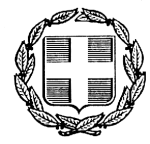   ΕΛΛΗΝΙΚΗ ΔΗΜΟΚΡΑΤΙΑ 		  ΝΟΜΟΣ ΦΘΙΩΤΙΔΑΣ Δ      ΔΗΜΟΣ ΜΩΛΟΥ ΑΓ. ΚΩΝΣΤΑΝΤΙΝΟΥΤΜΗΜΑ ΤΕΧΝΙΚΩΝ ΥΠΗΡΕΣΙΩΝ                              Καμ. Βούρλα  24-01-2014                               Αρ. Πρωτ:      1694Ταχ.Δ/νση      : Αγ. Παντελεήμονα 8Ταχ.Κωδ.       : 35 008 Καμ. ΒούρλαΠληροφορίες  : Ντούβρας Β.Τηλ               : 2235350038Φαξ               : 22350223000